Дистанционное обучение дошкольников старшей группы 7.Рекомендации на период с 09.01.2023 г. по 13.01.2023г.Тема недели:"Гостеприимство"Дата2 неделяЗанятие по расписаниюМатериалы для дистанционного обучения09.01.2023 г.ПознаниеХудожественное творчество (живопись)Тема:"Новый год.Гостеприимство."https://youtu.be/OCDw-v9UvHEТема:"Снежные горы"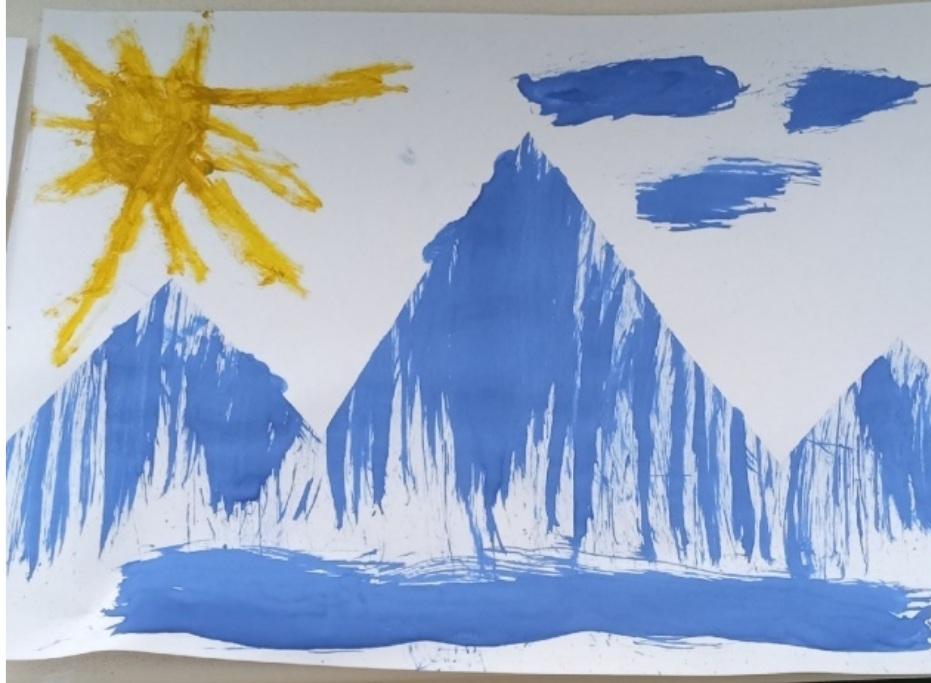 10.01.2023 г.ФЭМПЧтение художественной литературыТема:"Число 1.Цифра1."https://clck.ru/RDLZx"Про снежный колобок.Н.Калинина"(пересказ)https://www.youtube.com/watch?v=AosHqRKu3Nw11.01.2023 г.КоммуникацияАпликация "Дом мод.Демонстрация новогоднего костюма.(составление описательных рассказов)https://www.maam.ru/detskijsad/nod-po-razvitiyu-rechi-489213.htmlТема:"Шляпа фокусника"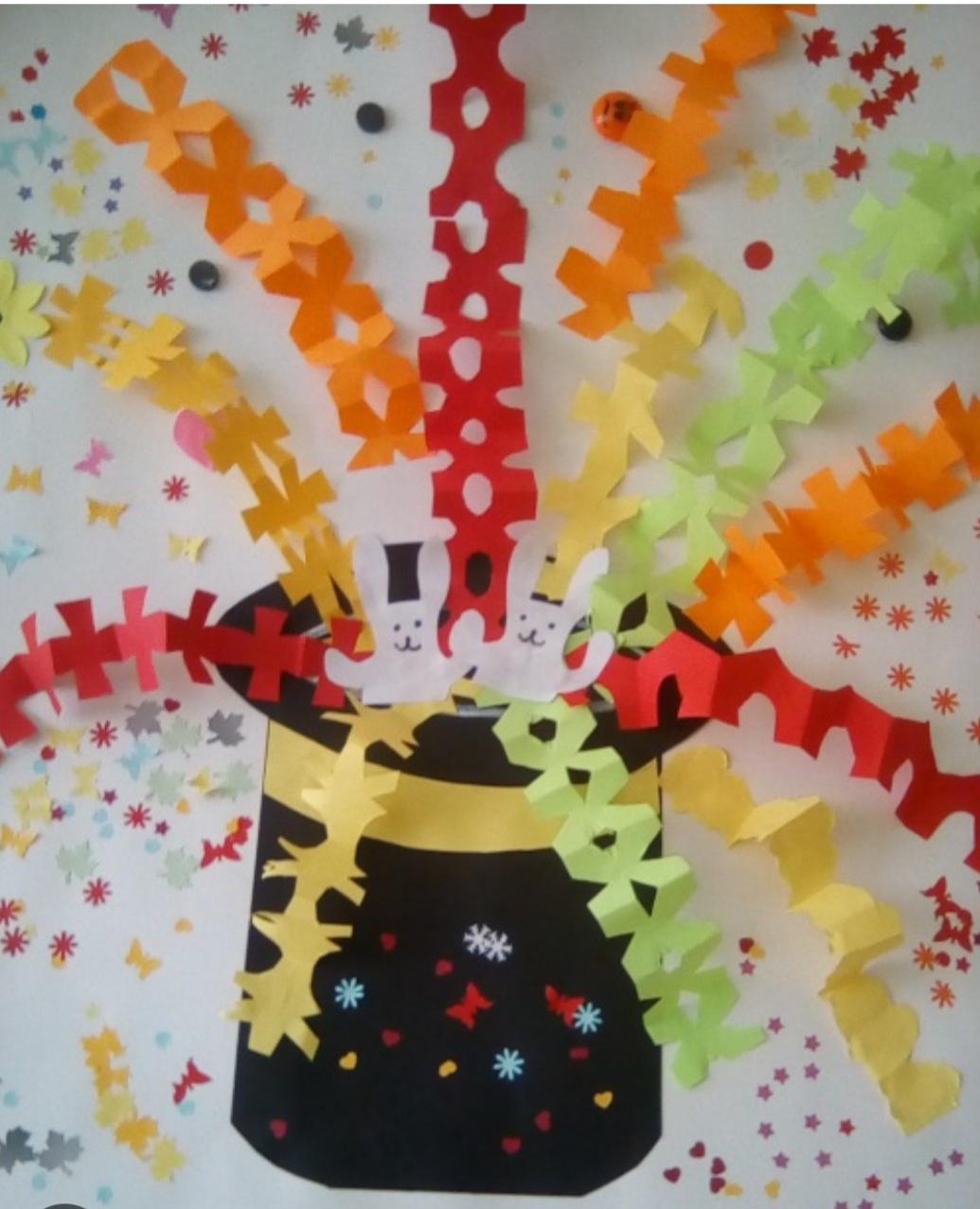 12.01.2023 г.Познание(экология)Тема:"Что за зверь!"https://www.youtube.com/watch?v=AopjnYupeEE13.01.2023 г.Региональный компонент(РНК)Художественное творчество(живопись)Тема:" Рождественские праздники "https://www.youtube.com/watch?v=9YeKwpyS4dw&t=59SТема:"Кошка на окне"https://infourok.ru/konspekt-zanjatija-po-hudozhestvenno-esteticheskomu-razvitiyu-koshka-na-okne